Техническая карта концертного зала Муниципальное автономное учреждение культуры Детский Театр песка и теней «Скарабей»АвансценаВерхняя механизация сценыЗакулисное пространствоЗвуковая аппаратураСветовое оборудованиеРекламные места для размещения рекламной продукции (афиши, баннеры, ЖК-экраны и т.д.)Дополнительная информацияСхема зрительного зала МАУК Театр «Скарабей»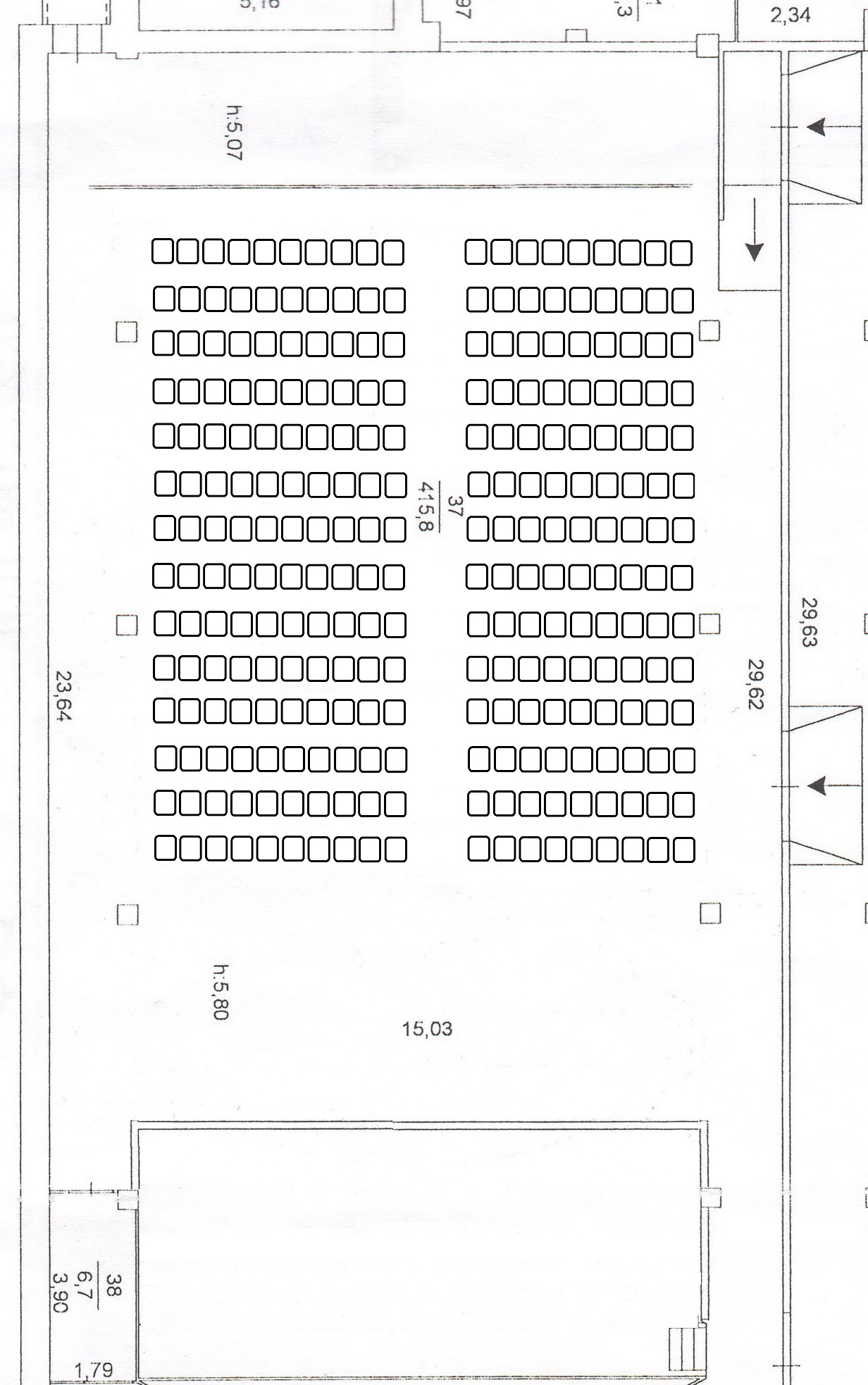 Муниципальное образованиеГород ЧелябинскПолное наименование концертной площадкиМуниципальное автономное учреждение культуры Детский Театр песка и теней «Скарабей»Сокращенное наименование концертной площадки (аббревиатура)МАУК Театр «Скарабей»Неофициальное название концертной площадки (для указания в афишах)Театр песка и теней «Скарабей»Адрес фактический454007, г. Челябинск, пр. Ленина, д. 5Контактный телефон (приемная)+7(351)7752228E-mailscarab@kultura174.ruТелефоны кассы+7(902)0239872Зрительный зал:- общая вместимость- коммерческая вместимость266266№ п/пХарактеристикаНаличие/описание1Ширина сцены11,9м2Глубина сцены (от рампы до задника, включая авансцену)6,45м3Высота сцены до колосниковой решеткиНет4Высота сцены до потолка сценической коробки5,0м5Высота до первой галереиНет6Высота до второй галереиНет7Высота до третьей галереиНет8Высота до четвертой галереиНет9Наличие антрактно-раздвижного занавесаНет10Наличие экрана, указать вид (проекционный, светодиодный), указать размеры, количество, расположениеПроекционный экран 5000*2800 (мобильный, прямой и обратной проекции).Стационарный экран на задней стороне сцены 10000*500011Ширина авансценыНет12Глубина авансценыНет13Тип сценического покрытия, цветНет14Возможность крепления декораций к планшету сцены гвоздями, скобами и т.д.Нет15Наклон планшетаНет16Привод главного антрактно-раздвижного занавесаНет17Наличие и размеры оркестровой ямыНет18Наличие вращающегося круга, диаметрНет19Количество декорационных подъемников, приводНет20Грузоподъемность каждого подъемникаНет21Расстояние между подъемникамиНет23Наличие портальных кулис с каждой стороны сцены224Количество кулисных планов225Наличие карманов, их размеры1 карман, 1,57м*3,96м26Отделены ли карманы сцены от сценической площадки?Нет27Микшерный пульт: модель, количество входов и выходов, другая техническая характеристика пультаALLEN&HEATH GL 2400, пульт микшерный – 1шт.28Наличие, виды и количество микрофоновДинамический микрофон – 2 шт. (ШУР СМ57)29Усилители мощности, модель, количествоУсилитель, встроенный в акустику30Акустическая система зала: тип, мощностьUnited Sound PS-15 A (by NEXO) акустическая система 2-х полосная (15"/600W/8 Om; 2"/100W/16 Om) в комплекте коммутация – 2шт.Сабвуфер – 2шт.31Акустическая система (звук, направленный на сцену), модель, мощностьНет32Мониторная линияНет33Стойки микрофонные, количество4 шт.34Проигрыватель музыкального материалаКомпьютер (ноутбук)35Музыкальный инструмент на сценической площадке (рояль, фортепиано и др.) наличие, модель, состояние, возможность обеспечить настройку инструментаНет36Количество софитов2 шт. (закреплены, не подвижны)37Указать тип света (рассеянный, точечный, заливка и т.д.)Рассеянный, точечный, заливной38Указать тип и количество ламп по каждому световому приборуВращающаяся голова 5R 200W SHARPY BEAM Лампа: OSRAM SIRIUS HRI 230 Вт, Цветовая температура: 8000 К, Каналы управления: 16 / 20CH. Цветовое колесо: цветовое колесо с 14 цветами + открытый. Статическое колесо 17 фиксированными гобо + открытый Угол луча: от 0 до 3,8 градусов, Призма: 8-гранная вращающаяся призма. Фрост. Строб эффект. Механический Диммер PAN: 540; TILT: 252. – 2 шт.LED WASH 36/18. Многоцветная светодиодная движущийся голова 36 Х 18 Вт RGBWAUV (красный, зелёный, синий, белый холодный, белый тёплый, ультрафиолет) 6IN1 (ЖК-цифровой дисплей, 17CH DMX). Зумм (угол раскрытия луча) 10- 50 градусов. PAN: 540; TILT: 252. Диммер. Строб эффект. – 8 шт.Прожектор диодный заливного типа.36*3W RGBW LED PAR 64S. Управление: DMX 512, ведущий / ведомый. Звуковая активность, канал DMX: 7CH управления. – 16 шт.Прожектор следящего света (пушка) на лампе 5R 200W со штативом. – 1 шт.36*10W RGBW 4IN1Multi-Color многоцветный LED WALL DMX управления 7CH/4CH. – 4 шт.39Количество диммерных каналов и их расположение на сцене и мощность8 каналов (на сцене).40Рампа (указать лампы, количество)LED WALL DMX – 4 шт.41Фронтальный вынос (марка прожектора)Вращающаяся голова 5R 200W SHARPY BEAM,LED WASH 36/18. – 2 шт.42Диммер (марка, количество)Нет43Пульт управления светом (марка, количество)USB DMX512 интерфейс ЯRILO sounlite 2 + PC44Сканеры, количествоНет45Пульт управления сканерами (марка)Нет46Фасад здания. Размер баннеров, количество, способ крепления1600*3000 – 2 шт. (крепится пистолетом к деревянной основе)47Задник сцены. Размер, способ размещения, наличие свободного штанкета для крепленияНет48Фойе. Возможность размещения рекламной продукции.Да49Наличие: пресс-волла, джокерной конструкции, ЖК телевизор, roll-up. (размеры, количество)Нет50Количество артистических комнат (гримерки), размеры, вместимость.151Наличие зеркал, гладильных досок, утюгов, стульев.2 зеркала, утюг, стулья в наличии52Средний температурный режим в концертном зале в отапливаемое время года18 градусов в зимнее время53Наличие служебного входа и подъезда для разгрузки оборудования, его расположениеДа54Возможна ли организация питания артистов на площадке? На какое количество человек?НетДополнительная информацияИмеется дополнительный зал на 50 мест, с ширмой для показа теневых спектакле. Ширина зала – 8,5 м., длина – 3,1 м. (Возможно использовать под костюмерку (зеркальная стена)).